ПРОКУРАТУРА ПРИВОЛЖСКОГО РАЙОНА РАЗЪЯСНЯЕТС 1 февраля 2021 г. норматив финансовых затрат для предоставления льготным категориям граждан бесплатных лекарств, медицинских изделий и лечебного питания составит 929,8 рубляСогласно постановлению с 1 февраля 2021 г. норматив финансовых затрат в месяц на одного гражданина, получающего государственную социальную помощь в виде социальной услуги по обеспечению в соответствии со стандартами медицинской помощи по рецептам врача (фельдшера) лекарственными препаратами для медицинского применения, медицинскими изделиями, а также специализированными продуктами лечебного питания для детей-инвалидов, установлен в размере 929,8 рубля.На бесплатные лекарства и медицинские изделия имеют право более 20 категорий льготников, в числе которых инвалиды, люди с хроническими заболеваниями, участники Великой Отечественной войны, чернобыльцы, представители малочисленных народов Севера.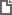 Постановление Правительства РФ от 08.06.2021 N 869
"Об установлении норматива финансовых затрат в месяц на одного гражданина, получающего государственную социальную помощь в виде социальной услуги по обеспечению в соответствии со стандартами медицинской помощи по рецептам врача (фельдшера) лекарственными препаратами для медицинского применения, медицинскими изделиями, а также специализированными продуктами лечебного питания для детей-инвалидов, в 2021 году"